Een bak is gevuld met water waar een laag olie op ligt met dikte 9 cm.  Een uniforme, houten cilinder met lengte 25 cm, drijft rechtop in beide vloeistoffen; zie de figuur. De cilinder steekt 5 cm boven de olie uit.(De dichtheid van de olie is 0,9 g cm-3 en de dichtheid van water is 1,0 g cm-3)De dichtheid van het hout is dan ongeveer: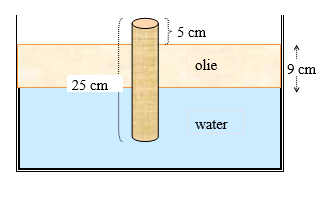 A.	0,76 g cm-30,66 g cm-3C.	0,80 g cm-3D.	0,70 g cm-3Antwoord: AStel de oppervlaktedoorsnede van de houten cilinder = AEvenwicht van krachten: 